Приложение 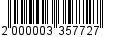 к постановлениюадминистрации от ___________ № ________Состав конкурсной комиссии для проведения конкурсного отборадля предоставления субсидий на организацию предпринимательской деятельностиПредседатель комиссии:Заместитель председателя комиссии:Секретарь комиссии: Члены комиссии:_______________Новикова Софья Владимировна- заместитель главы администрации по экономике, градостроительству и имущественным вопросам администрации МО «ВМР» ЛО;Александрова Тамара Ивановна- начальник управления по муниципальному имуществу администрации МО «ВМР» ЛОКовтороваЕкатерина Александровна- специалист I категории отдела развития сельскохозяйственного производства, малого 
и среднего предпринимательства администрации МО «ВМР» ЛОПанова Наталья Анатольевна- заместитель председателя Комитета финансов администрации МО «ВМР» ЛО;Петрова Наталья Александровна- начальник отдела активных программ занятости и инициатив ГКУ «Центр занятости населения ЛО»;ГорскаяСветлана Владиславовна- начальник юридического управления администрации МО «ВМР» ЛО;КозловаМария Алексеевна- главный специалист отдела развития сельскохозяйственного производства, малого и среднего предпринимательства администрации МО «ВМР» ЛО;ОгурцоваНадежда Александровна- главный специалист отдела развития сельскохозяйственного производства, малого и среднего предпринимательства администрации МО «ВМР» ЛО; Кондратьева Ирина Викторовна- директор ФПМСП МО «Город Всеволожск» ВМР ЛО «Центр поддержки»ШкодаНиколай Григорьевич- директор ФПМСП «Социально-деловой центр»;